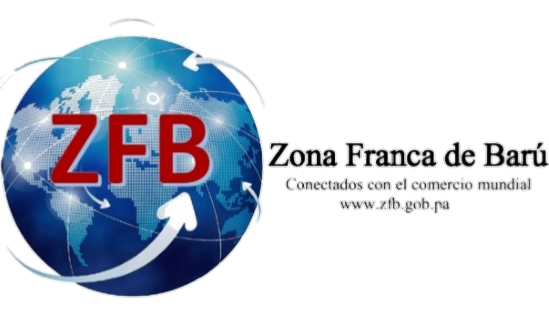 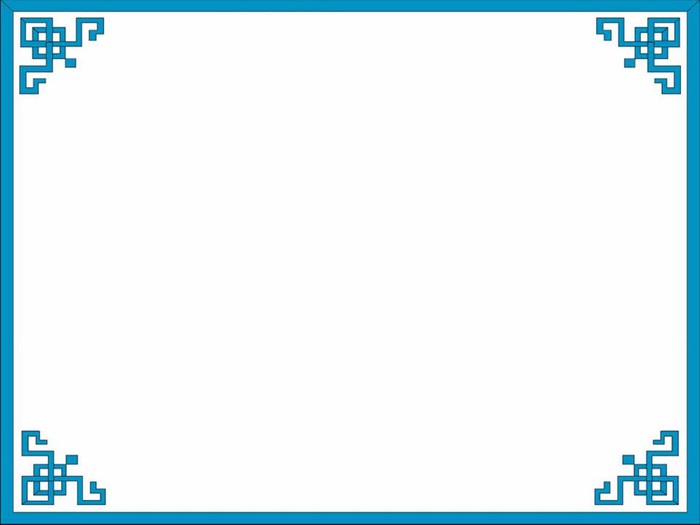 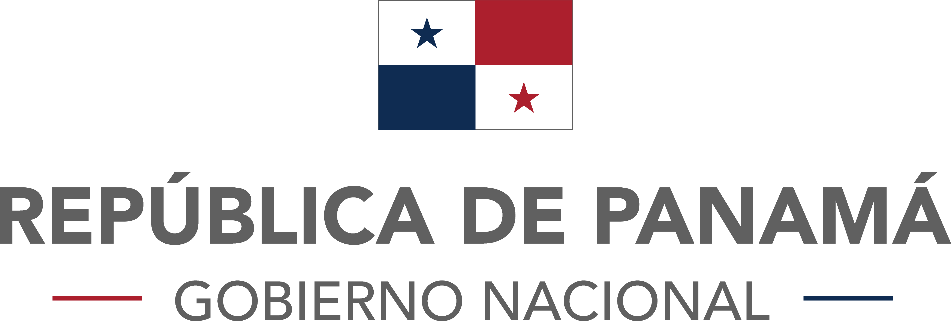 ZONA FRANCA DE BARÚCENTRO LOGÍSTICO MULTIMODAL DE BARÚ PARA EL MUNDOGOBIERNO DE LA REPÚBLICA DE PANAMÁDESCRIPCIÓN DE FORMULARIOSLOS FORMULARIOS EMITIDOS POR LA ZONA FRANCA DE BARÚ SON EXCLUSIVOS PARA LAS EMPRESAS QUE SOLICITAN AFILIACIÓN AL RÉGIMEN FISCAL, Y ACTUALEMENTE SON GESTIONADOS EN EL SISTEMA AOZOFABA DE AFILIACIÓN ONLINE ASISTIDOS POR NUESTRA ASISTENTE VIRTUAL.